Победитель регионального этапа Всероссийского конкурса профессионального мастерства работников сферы дополнительного образования «Сердце отдаю детям»В мае 2022 года педагог дополнительного образования МБУ ДО «ЦДТ «Автозаводского района», руководитель объединения «Чирлидинг» Шпагина Елизавета Сергеевна стала победителем регионального этапа Всероссийского конкурса профессионального мастерства работников сферы дополнительного образования «Сердце отдаю детям» в номинации «Профессиональный дебют в дополнительном образовании». Конкурс проводился с целью создания эффективных условий, обеспечивающих непрерывное профессиональное развитие, творческий и карьерный рост педагогов дополнительного образования детей. Организаторы конкурса: Министерство образования, науки и молодежной политики Нижегородской области, ГБУ ДО ДЮЦ «Олимпиец». В конкурсе приняли участие 37 педагогических работников Нижегородской области. Поздравляем Елизавету Сергеевну с победой! Особенно приятно поздравлять педагога, которая сама недавно была выпускницей Центра, занималась в образцовом детском коллективе ансамбль танца «Сюрприз» и вернулась работать в Центр. Желаем дальнейших успехов и побед!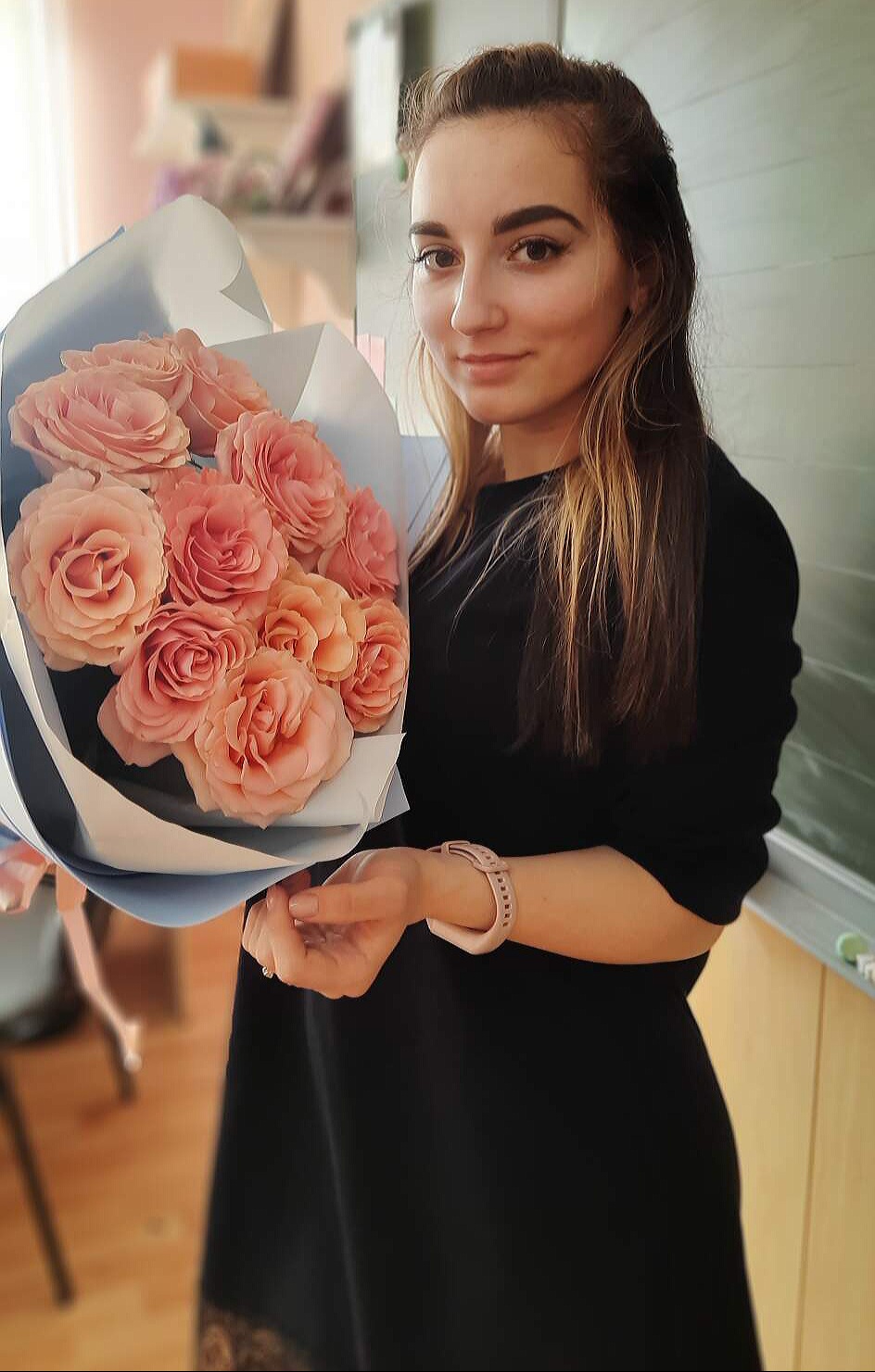 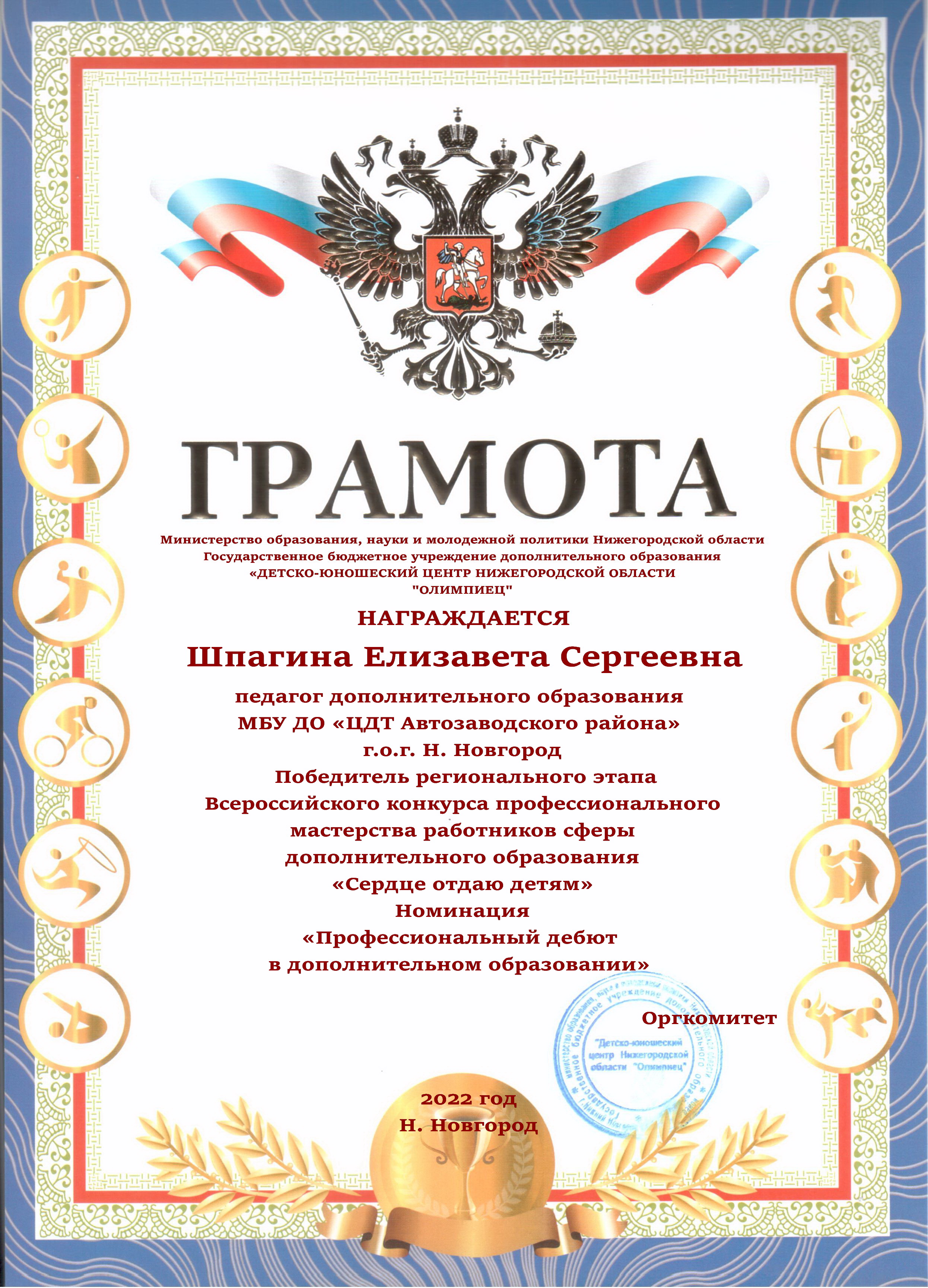 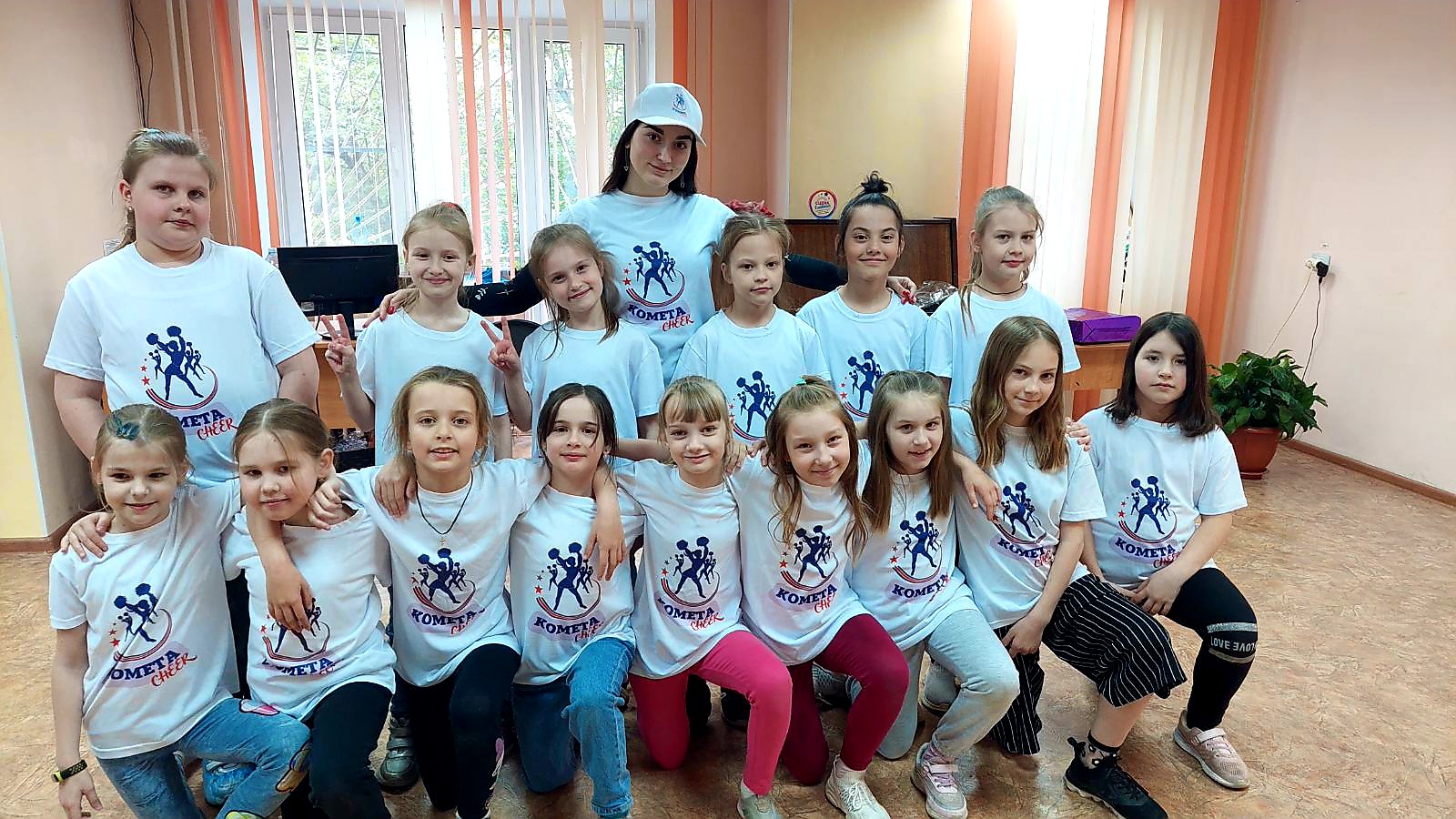 